                                                                                                                                                                                                                                                                                                              ИНФОРМАЦИОННЫЙ БЮЛЛЕТЕНЬСЕГОДНЯ В НОМЕРЕ:ПОСТАНОВЛЕНИЯ:	1. от 13.05.2020 № 20 «Об отмене постановлений администрации Ореховского сельского поселения»	2. от 14.05.2020 № 21 «О внесении изменений в постановление администрации Ореховского сельского поселения от 30.03.2018 № 13»АДМИНИСТРАЦИЯОРЕХОВСКОГО СЕЛЬСКОГО ПОСЕЛЕНИЯГАЛИЧСКОГО МУНИЦИПАЛЬНОГО  РАЙОНАКОСТРОМСКОЙ ОБЛАСТИП О С Т А Н О В Л Е Н И Еот  «13» мая 2020  года   № 20с. ОреховоВ целях приведения муниципальных нормативных правовых актов в соответствие с действующим законодательством, администрация Ореховского сельского поселения ПОСТАНОВЛЯЕТ: 1. Отменить:-  постановление администрации Ореховского сельского поселения от 01 октября  2015  года № 71 «Об утверждении порядка осуществления главными распорядителями (распорядителями) средств бюджета Ореховского сельского поселения Галичского муниципального района, главными администраторами (администраторами) доходов бюджета Ореховского сельского поселения Галичского муниципального района, главными администраторами (администраторами) источников  финансирования дефицита бюджета Ореховского сельского поселения Галичского муниципального района внутреннего финансового контроля и внутреннего финансового аудита»;- постановление администрации Ореховского сельского поселения от 13 февраля  2019  года № 5 «О внесении изменений в постановление администрации Ореховского сельского поселения Галичского муниципального района от 01октября 2015 года № 71».2. Настоящее постановление вступает в силу со дня официального опубликования.Глава сельского поселения                                                 А.А.ТранчуковАДМИНИСТРАЦИЯ 
ОРЕХОВСКОГО СЕЛЬСКОГО ПОСЕЛЕНИЯГАЛИЧСКОГО МУНИЦИПАЛЬНОГО РАЙОНА 
КОСТРОМСКОЙ ОБЛАСТИП О С Т А Н О В Л Е Н И Еот «14» мая 2020 года № 21с. ОреховоО внесении изменений в постановление администрации Ореховского сельского поселения от 30.03.2018 № 13В целях приведения нормативного правового акта в соответствие с действующим законодательством, администрация Ореховского сельского поселения  ПОСТАНОВЛЯЕТ: 1. Внести в Административный регламент жилищного контроля в Ореховском сельском поселении Галичского муниципального района Костромской области (далее – Регламент), утвержденный постановлением администрации Ореховского сельского поселения Галичского муниципального района Костромской области от 30.03.2018 г. № 13 (в редакции постановления от 07.05.2018 г. № 21), следующие изменения:1) абзац 3 подпункта1 пункта 3  раздела 3 Регламента изложить в следующей редакции:«-начала осуществления товариществом собственников жилья, жилищным, жилищно-строительным кооперативом или иным специализированным потребительским кооперативом деятельности по управлению многоквартирными домами в соответствии с представленным в орган государственного жилищного надзора уведомлением о начале осуществления указанной деятельности;».2. Настоящее постановление вступает в силу со дня официального опубликования в информационном бюллетене «Сельские новости».Глава сельского поселения:                                                                            А.А.ТранчуковУчредитель: Совет депутатов Ореховского сельского поселения                                                                                   Выходит по мере необходимости   Галичского   муниципального района Костромской области.Издается  с 22 сентября 2006 года                                                                                                                                     № 06 (237)  25 мая 2020 г.Об отмене постановлений администрации Ореховского сельского поселения Информационный бюллетень учрежден Советом депутатов Ореховского  сельского поселения.Адрес: 157215,  Костромская область, Галичский район, с. Орехово, ул. Советская, д. 12.                Телефон: (494 37) 3-12-05                                                                                                                                                                  Тираж 7 экземпляров.Ответственный за выпуск:  С.Ю.Лебедева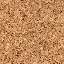 